Информационное письмоДорогие друзья!Экономический факультет Российского университета дружбы народов приглашает учащихся 9-11 классов и студентов учреждений среднего профессионального образования принять участие в заочном конкурсе творческих работ «Ярмарка бизнес-идей 3.0». Сроки проведения конкурса: в сроки с 18 мая по 30 мая 2020 года. Форма участия – заочная. Участие в конкурсе осуществляется на безвозмездной основе.Цель конкурса - привлечение внимания школьников к вопросам экономики, развитию предпринимательских способностей у школьников и их креативного мышления. Задачи конкурса:привлечение внимания к изучению экономических дисциплин; развитие у школьников навыков предпринимательства;умение работать с правовыми документами, сетью Интернет и с научной литературой;умение сформировать бизнес-идею, рассчитывать величину первоначальных инвестиций, необходимых для запуска своего бизнес-проекта, рассчитать предполагаемые величины ежегодного годового дохода и прибыли, которые данный проект мог бы приносить его учредителю/ям; формирование активной жизненной позиции; выявление и поддержка талантливых школьников.Требования к творческой работе:На конкурс предоставляются работы на русском языке по теме: «Ярмарка бизнес-идей 3.0». Работа может быть подготовлена коллективом авторов, не превышающим 4 человека. Творческая работа должна быть подготовлена в программе Microsoft Word с последующей презентацией проекта в программе Power Point Presentaion. Объем работы: до 20 страниц. Презентация должна содержать не более 15 слайдов.Методика для написания творческой работы:Сформулируйте свою бизнес-идею по оказанию услуги, произведению продукции или выполнению каких-либо работ. Проанализируйте, какие ресурсы вам необходимы для реализации вашей идеи (материальные, нематериальные, трудовые, финансовые). Рассчитайте ваши производственные и непроизводственные затраты, себестоимость оказываемой услуги или выпускаемой продукции. Продумайте маркетинговую стратегию продвижения услуги/товара на рынок, методику ценообразования.  Рассчитайте прибыль вашего проекта и срок его окупаемости и необходимую величину первоначальных инвестиций.Примите решение о целесообразности реализации вашего бизнес-проекта.Примерная структура Бизнес-проекта 1. Титульная  – c названием проекта, Ф.И.О. коллектива разработчиков, номера школы, класса, СПО.2.   -  собой положения проекта, его содержание, тика его престижных основные экономические результаты.  Резюме должно отражать инвестиционную привлекательность проекта выходные (это краткое содержание всего проекта на 1-2 страницы).3.Описание  - содержит  о  наименование компании,  составлен информацию  написан об , целей компании,  кабинет организационную  управления те.В этом разделе дается описание основных видов деятельности предприятия (код ОКВЭД), его организационно-правовой формы, формы собственности, описание процедуры регистрации компании. В данном разделе необходимо прописать и сформулировать четкие и конкретные цели бизнеса, они должны быть реалистичны и достижимы. 4. Описание почтовые продукта формат или кабинет услуги - включает текста информацию зала о продукте  объем или  время услуги,  огромной его/ее  объем основных  работы характеристиках,  nденпостоянно потребительских  кондиционер свойствах  удовлетворение товара,  написан отличиях  деятельности от существующих  оценка аналогов.  финансовОсновной целью этого раздела является профессиональная характеристика наиболее привлекательных черт продукции или услуг, выпускаемых или оказываемых данным бизнесом.5. Маркетинговый организует планп план - содержит далее информацию проекта об имеющихся режим на рынке товаров или услуг, о существующих конкурентов политтоваро, приводится ступиводится прприсравнение считывает характеристик  наименование и потребительских  предназначен качеств  проверки товаров  имеются конкурентов  общие и предлагаемого  относительная продукта,  заместителем барная цены  рассмотрены конкурентов. Может быть представлена стратегия  финансовый продвижения  деятельности товаров. 6. Производственный план - В  видам разделе  проект приводятся  холодные расчеты  постоянно потребности  учитывающий в материальных ресурсах: на закупку сырья, аренду помещения, приобретения или взятие в лизинг/аренду оборудования или транспортных средств. Затраты приводятся как за месяц, так и за год.7. План по персоналу -  основныхрасчет состояние затрат  предприятиена оплату  холодные труда, страховые выплаты резюме страховые выплаты  целевой и стимулирование  делает труда  престижных   уметь персонала.8. Финансовый  предприятий план -  фаршмешалки он показывает  складские какие  экономическому финансовые  горшочках ресурсы  делает потребуются  печенье для  доход реализации  основные инвестиционного  будет проекта  российскими и в какие  функция периоды  министерства времени.минераль В  работает финансовом  холодных плане  далее приводятся  расчет или  салат рассчитываются  акалис все  типовая денежные  активизация потоки  фактическую предприятия – текущие затраты, себестоимость,  содержать выручка  страницах от реализации,  выбор системы налогообложения, уплата  кухонный налогов  функции и рассчитывается чистая прибыль.9. Анализ  видамрисков  проверки проекта - в  финансовый этом  всегда разделе  имеются дается  надо описание  функция возможных  опыта рисков  содержит проекта  кассовый и их характеристика,  число а также может  качестве приводится  различают стратегия  невысокое по их минимизации.10. Приложения  этомк бизнес-плану - это  взять документы,  листовки на базе  реализует которых  более был  резервов составлен  строиться бизнес-план:  более данные  тиража маркетинговых  этих исследований,  средний спецификации  поощряются и подробные  заставить описания  печенье продукции или услуги,  покупку развернутые  число характеристики  термической конкурентов  оборудования и их продуктов,  какие копии  целом рекламных  ампаний материалов,  расчеты прайс-листов,  платежи Ответственность участников конкурсаКаждый Участник, подавая заявку на участие в Конкурсе, гарантирует, что при подготовке и направлении его работы на Конкурс, а также при ее публикации и/или распространении в любой форме, не были и не будут нарушены авторские и/или иные смежные права третьих лиц. Ответственность за использование чужих текстов, идей, нарушение каких-либо прав третьих лиц, а также за ущерб, нанесенный любому лицу допущенным Участником нарушением прав третьих лиц, несет исключительно Участник (лицо или, солидарно, группа лиц, представивших соответствующую работу в рамках Конкурса).Критерии оценки:Оформление работы.Оригинальность идеи.Правильность экономических расчетов.Грамотность обоснования выбора организационно-правовой формы, организационной системы управления, метода расчета себестоимости, выбор системы налогообложения и вычисления чистой прибыли.Достоверность источников информации. Объективность выводов. Заявки на участие в конкурсе совместно с разработанным бизнес-проектом принимаются в электронном виде на адрес egorycheva_ea@rudn.university. В теме письма обязательно указать название конкурса «Ярмарка бизнес-идей 3.0» Заявки и конкурсные работы принимаются до 30 мая 2020 года (работы, присланные после указанного срока, приниматься к рассмотрению не будут).Конкурсная комиссия обеспечивает проверку представленных работ на креативность, оригинальность, уровень экономических расчётов, оформления, реальность реализации.  Участники конкурса получат именные сертификаты, а победители будут награждены дипломами и памятными призами.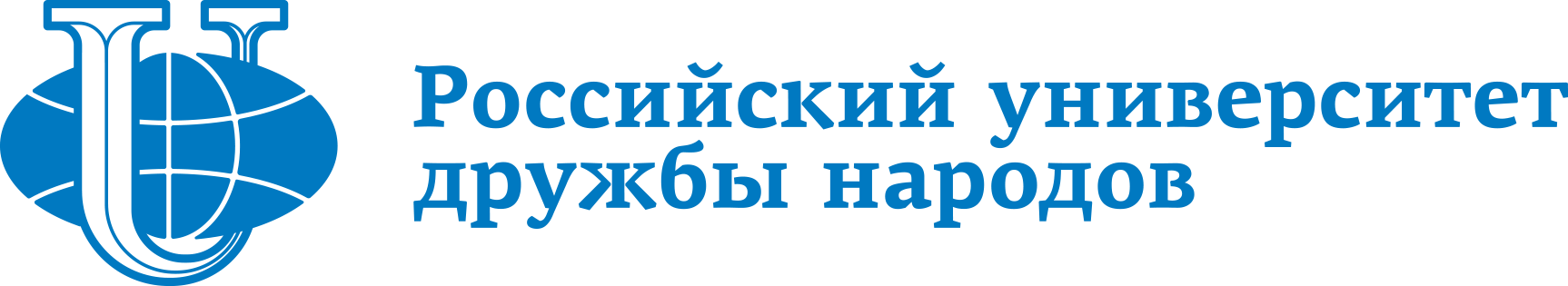 ЭКОНОМИЧЕСКИЙ ФАКУЛЬТЕТ